Name: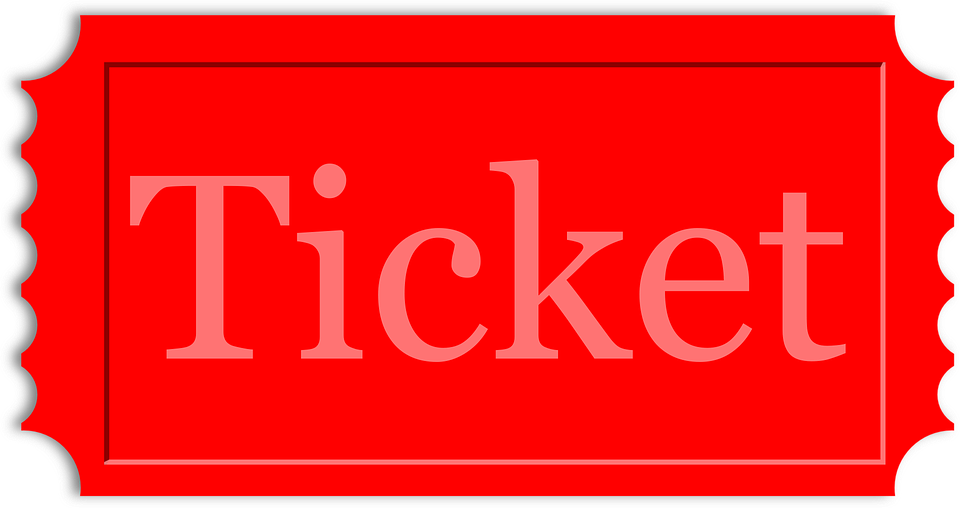 Draw a quadrilateral with four right angles. Use a ruler. NAME IT. Draw a quadrilateral with 2 acute and 2 obtuse angles. NAME IT. Name:Draw a quadrilateral with four right angles. Use a ruler. NAME IT. Draw a quadrilateral with 2 acute and 2 obtuse angles. NAME IT. 